ПРЕСС- КОНФЕРЕНЦИЯ по II Республиканскому конкурсу «Караван Доброты» ОО «Ассоциация деловых женщин по  г. Нур-Султан»Дата проведения: 19 сентября 2019 г., 15:00Место проведения: г. Нур-Султан, пресс-центр акимата г. Нур-Султан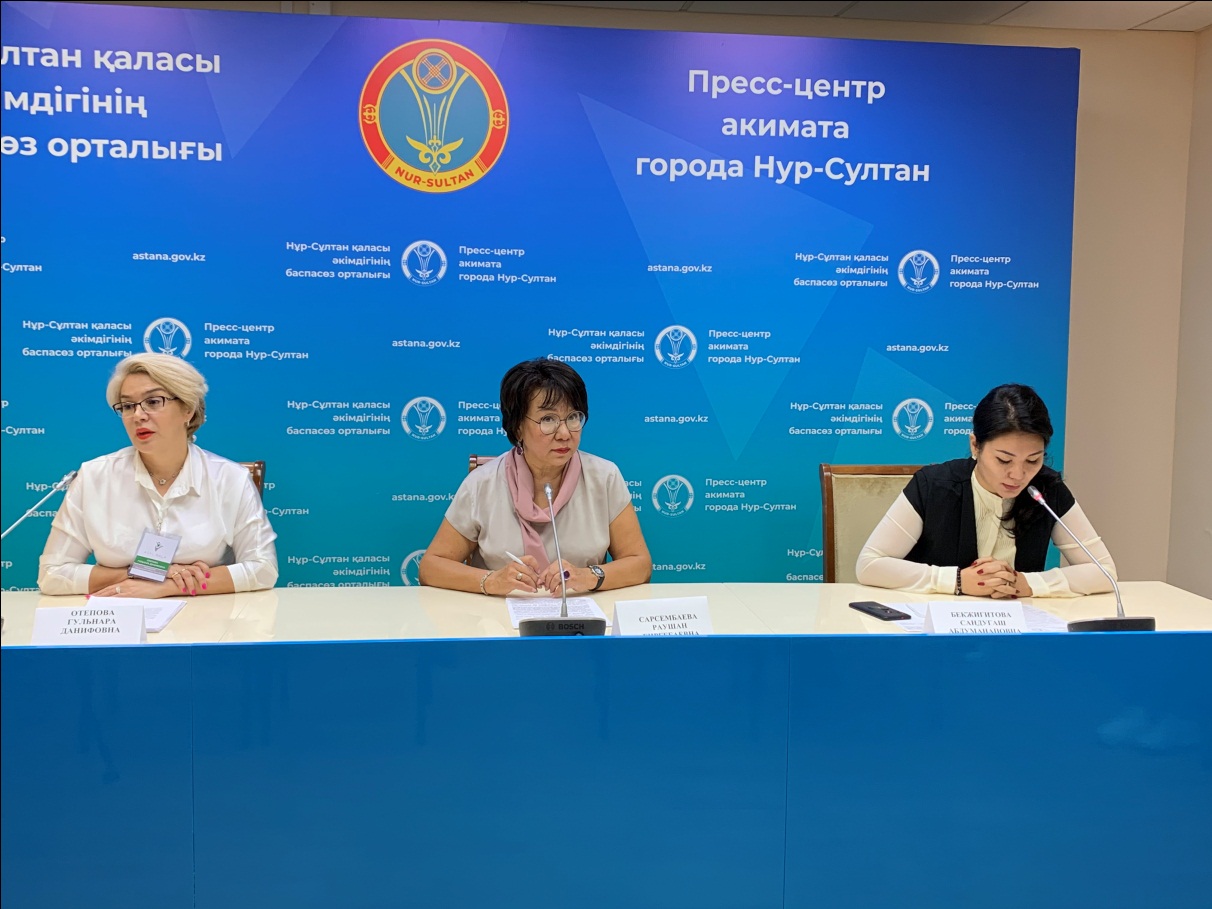 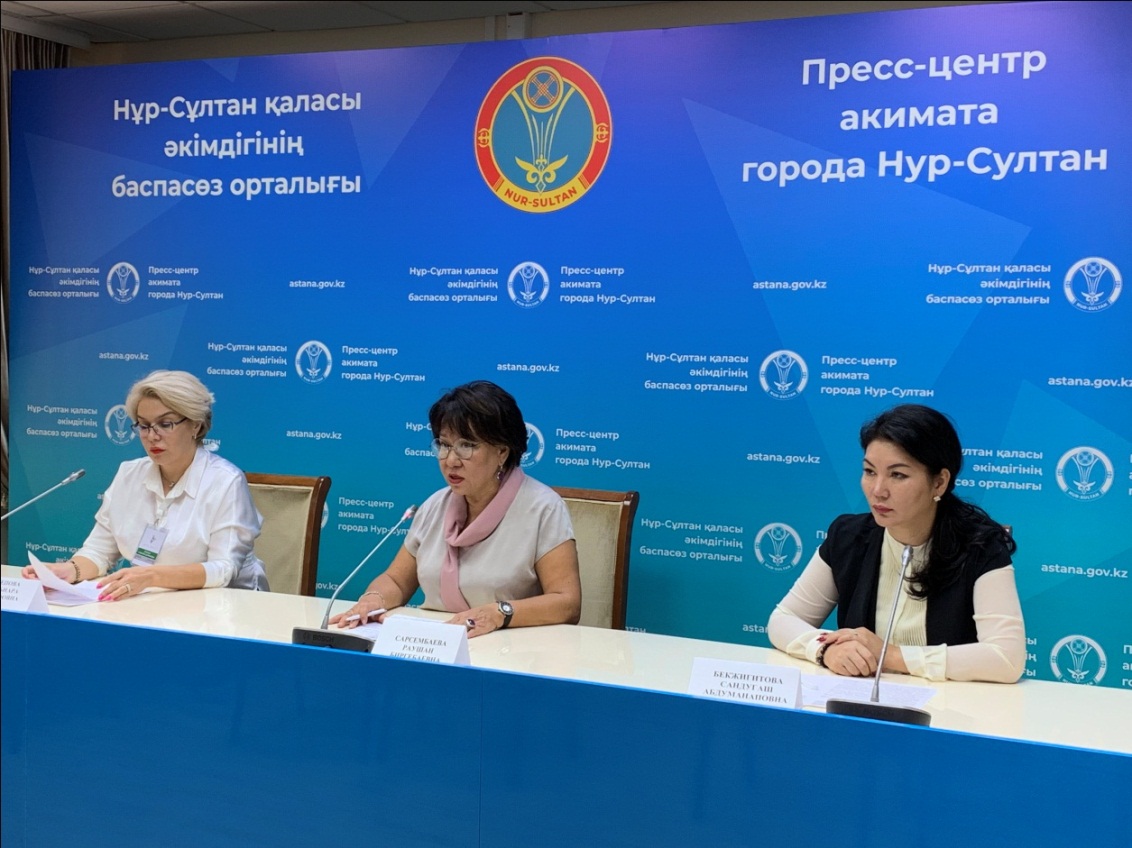 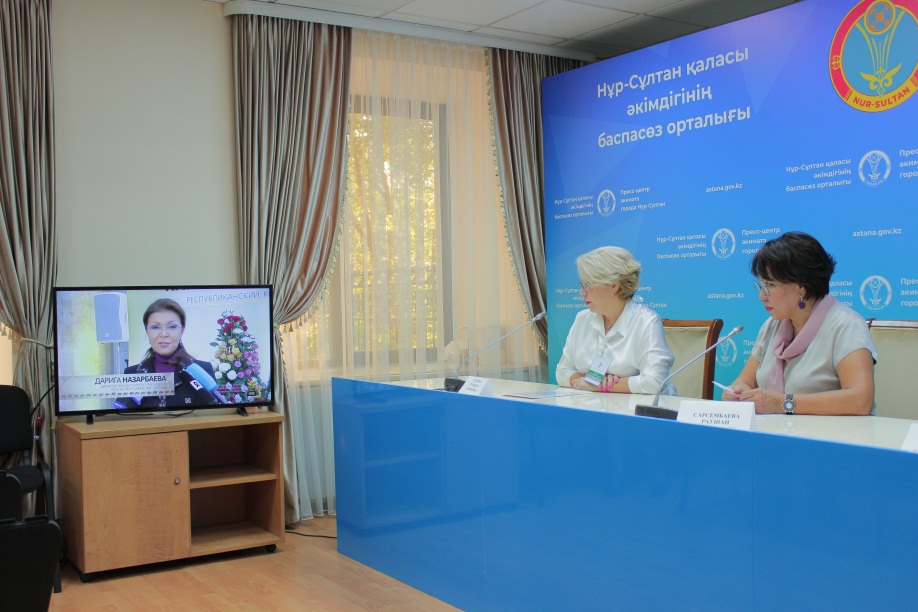 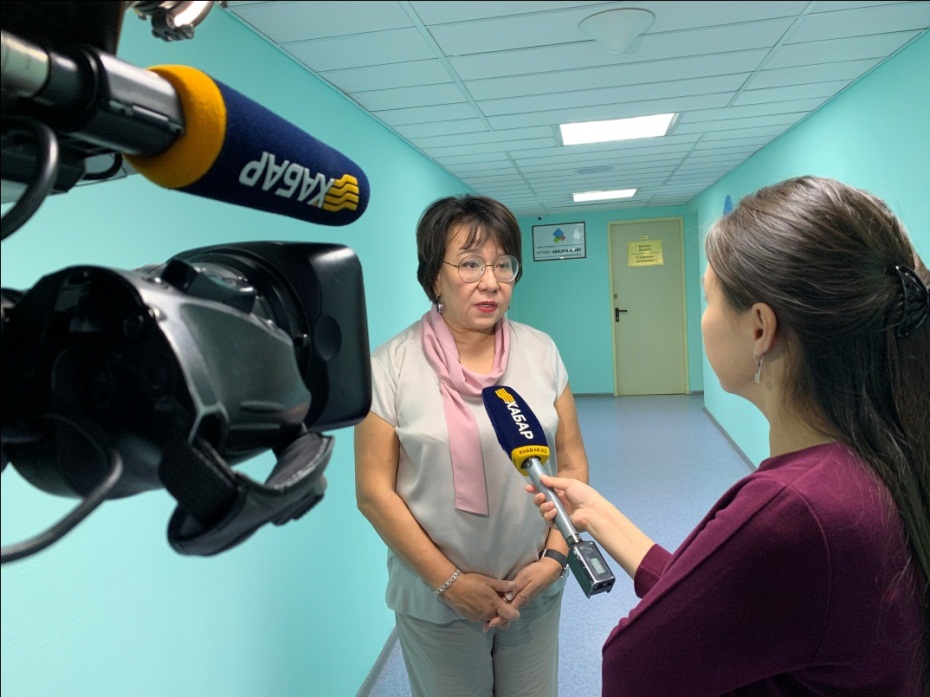 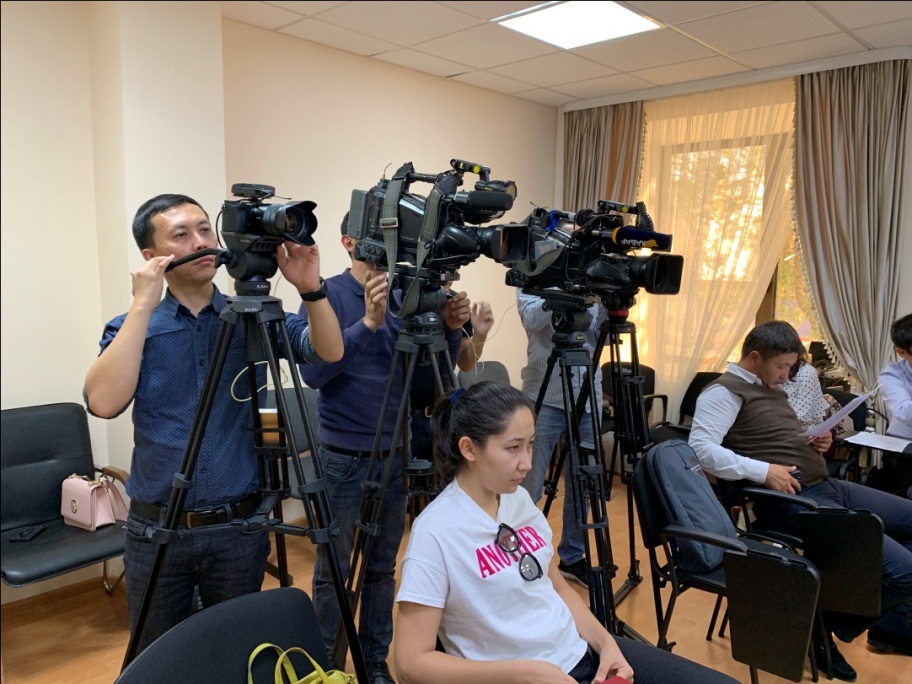 СПИСОК                                                                                                               участников пресс – конференцииСПИСОК СМИССЫЛКИ НА ПУБЛИКАЦИИSPUTNIKhttps://ru.sputniknews.kz/announcement/20190918/11554180/kazakhstan-anons-19-sentyabrya.html 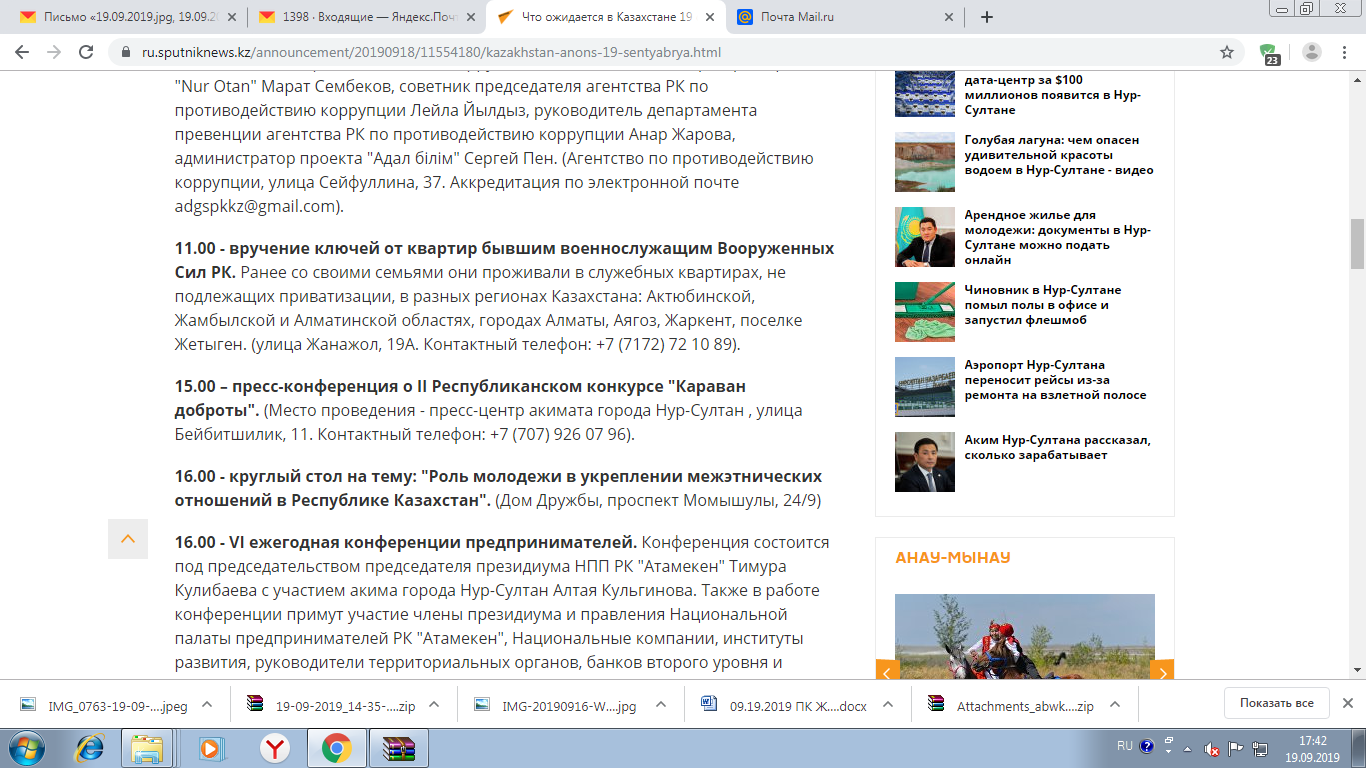 Казинформ https://www.inform.kz/ru/anons-naibolee-vazhnyh-sobytiy-v-kazahstane-19-sentyabrya_a3566936 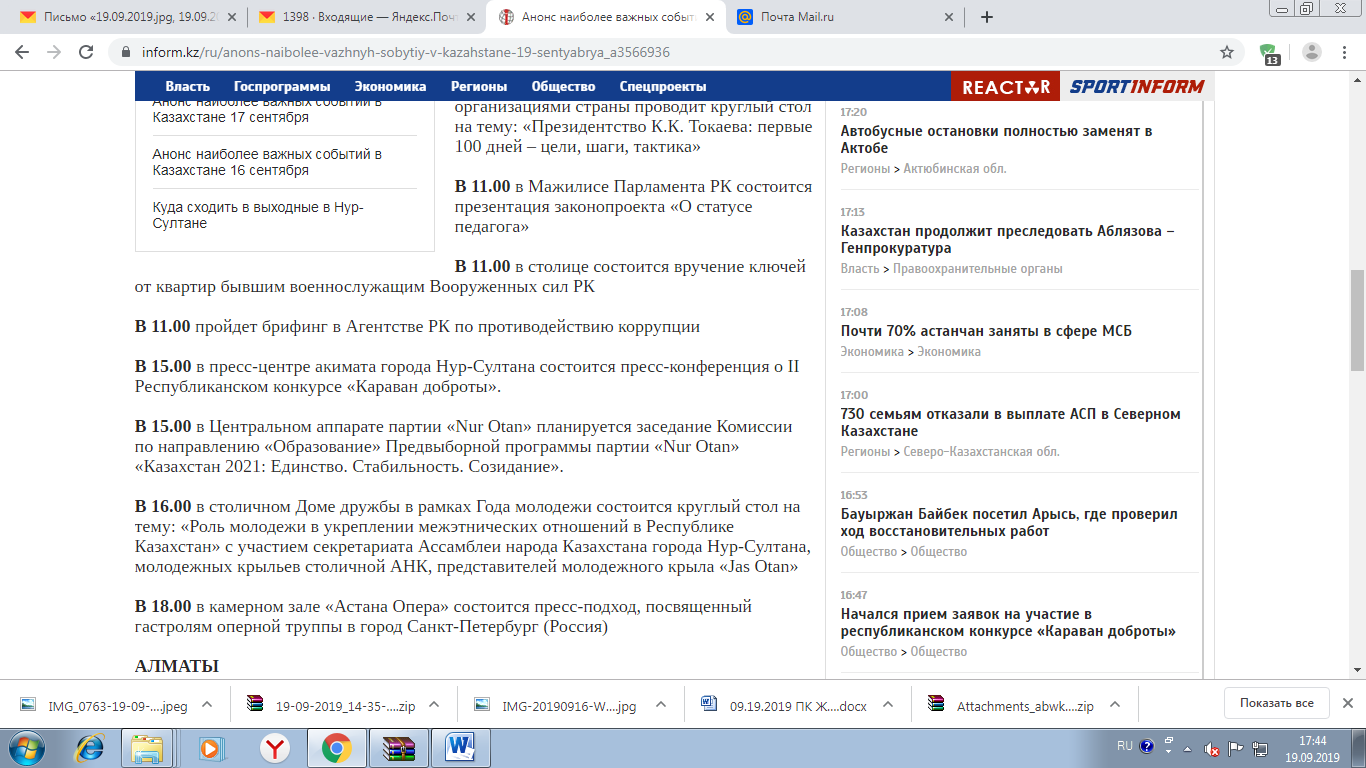 Zakon.kzhttps://www.zakon.kz/4986611-sdelay-dobro-i-stan-nominantom-ii.html 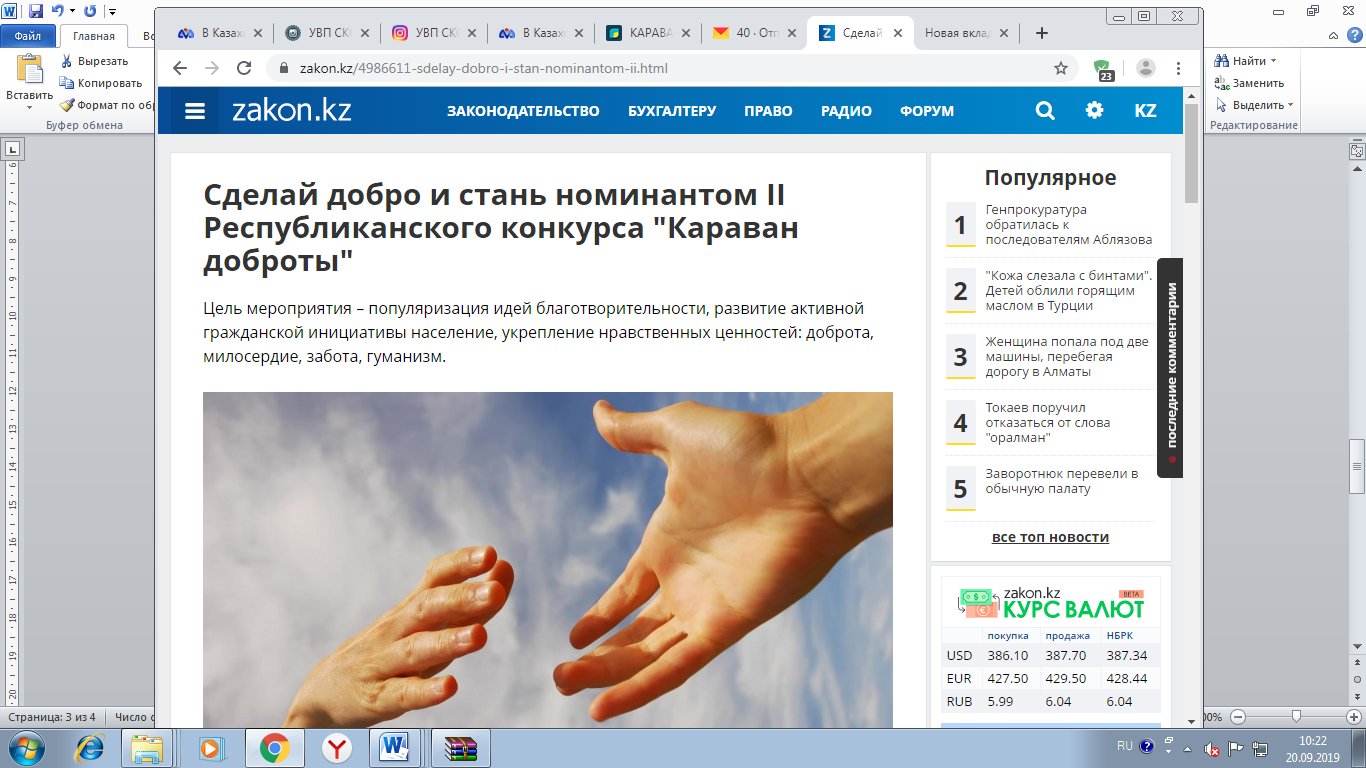 «Qazaqstan»https://www.youtube.com/watch?v=rgXBtHb27V8&feature=youtu.be 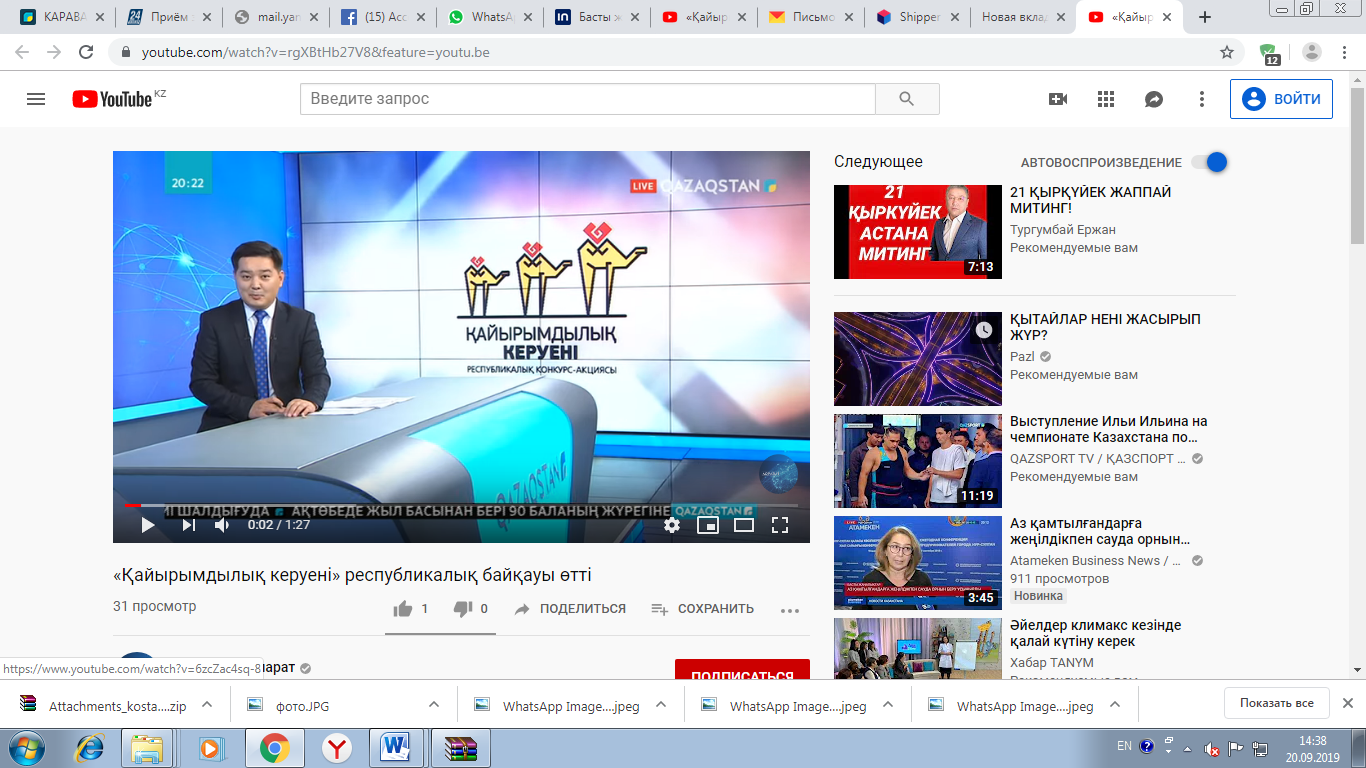 Atameken Buisness TV https://inbusiness.kz/ru/tv_programs/108/19-09-2019-21-00-glavnye-novosti 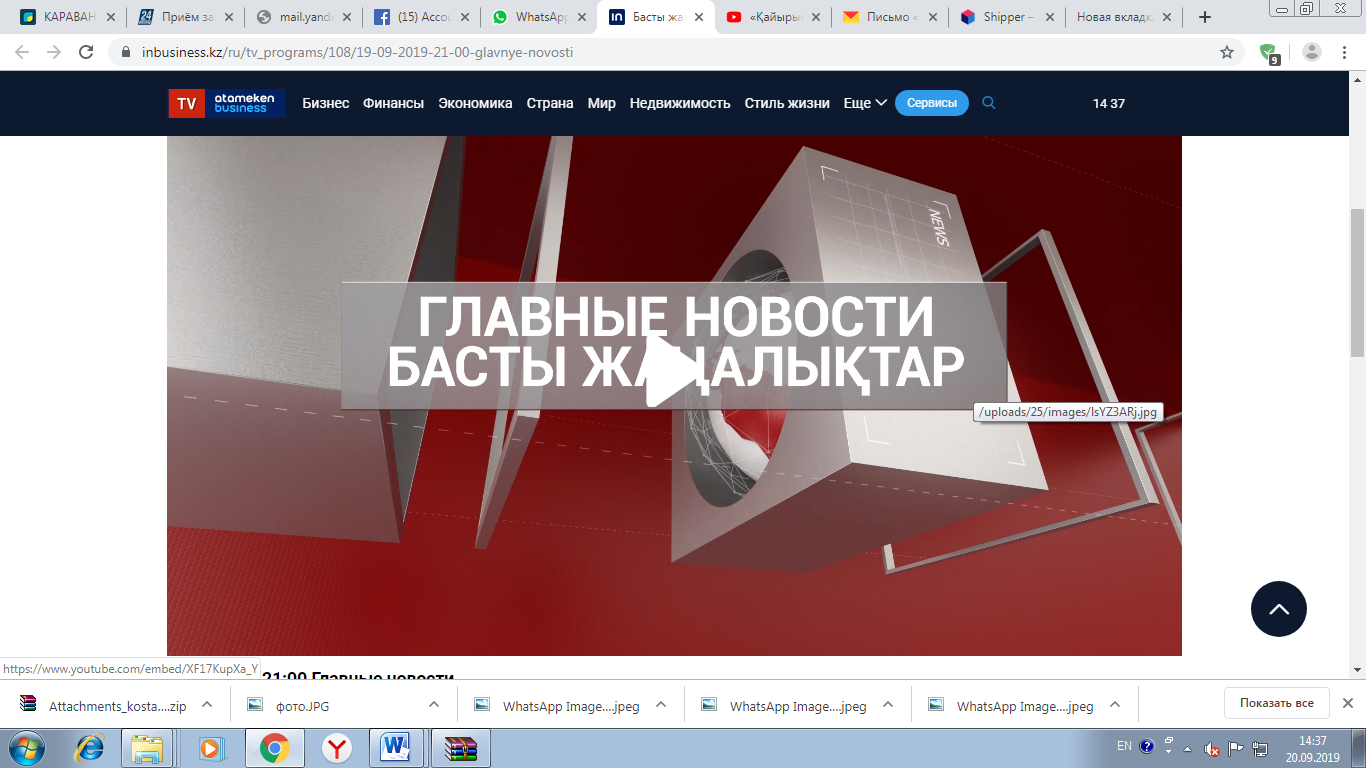 МИА «Казинформ» https://www.lenta.inform.kz/ru/nachalsya-priem-zayavok-na-uchastie-v-respublikanskom-konkurse-karavan-dobroty_a3567318 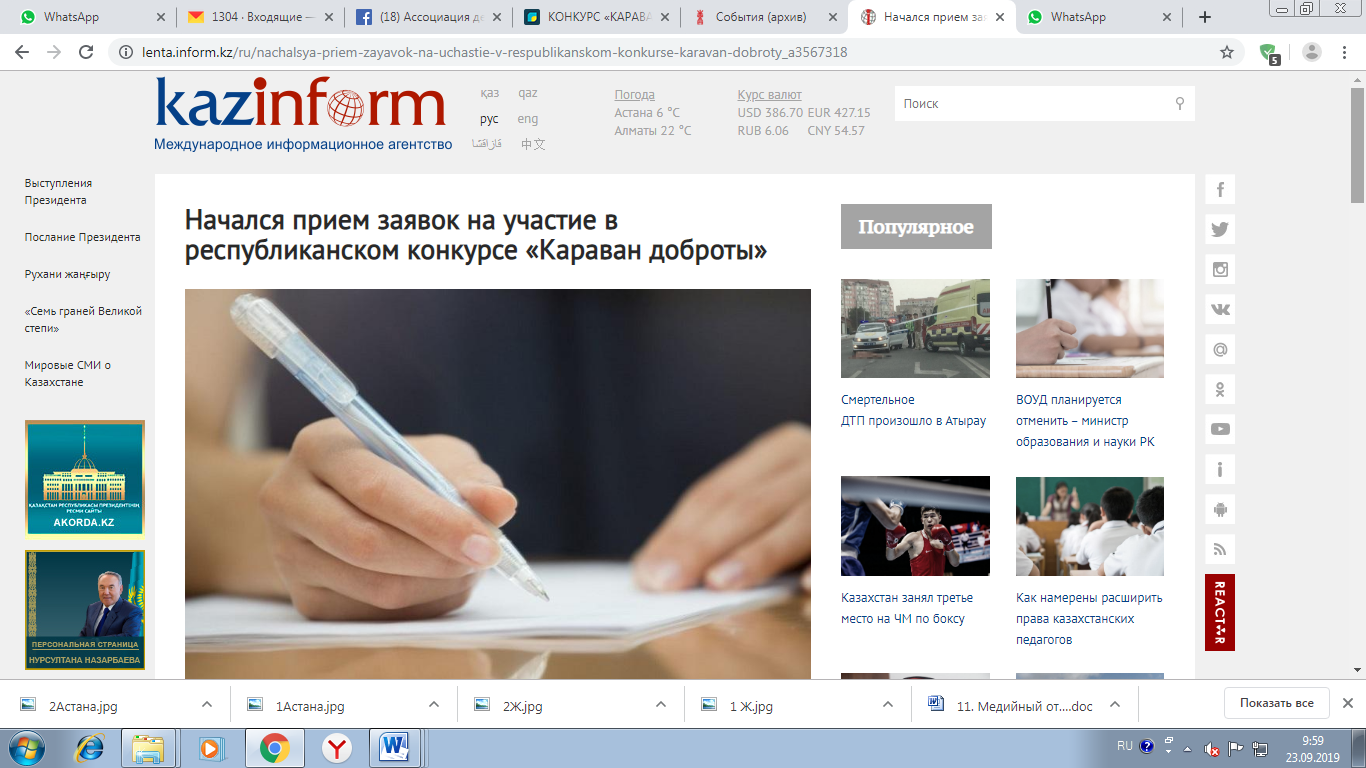 Акимат г. Нур-Султанhttp://astana.gov.kz/ru/news/news/20549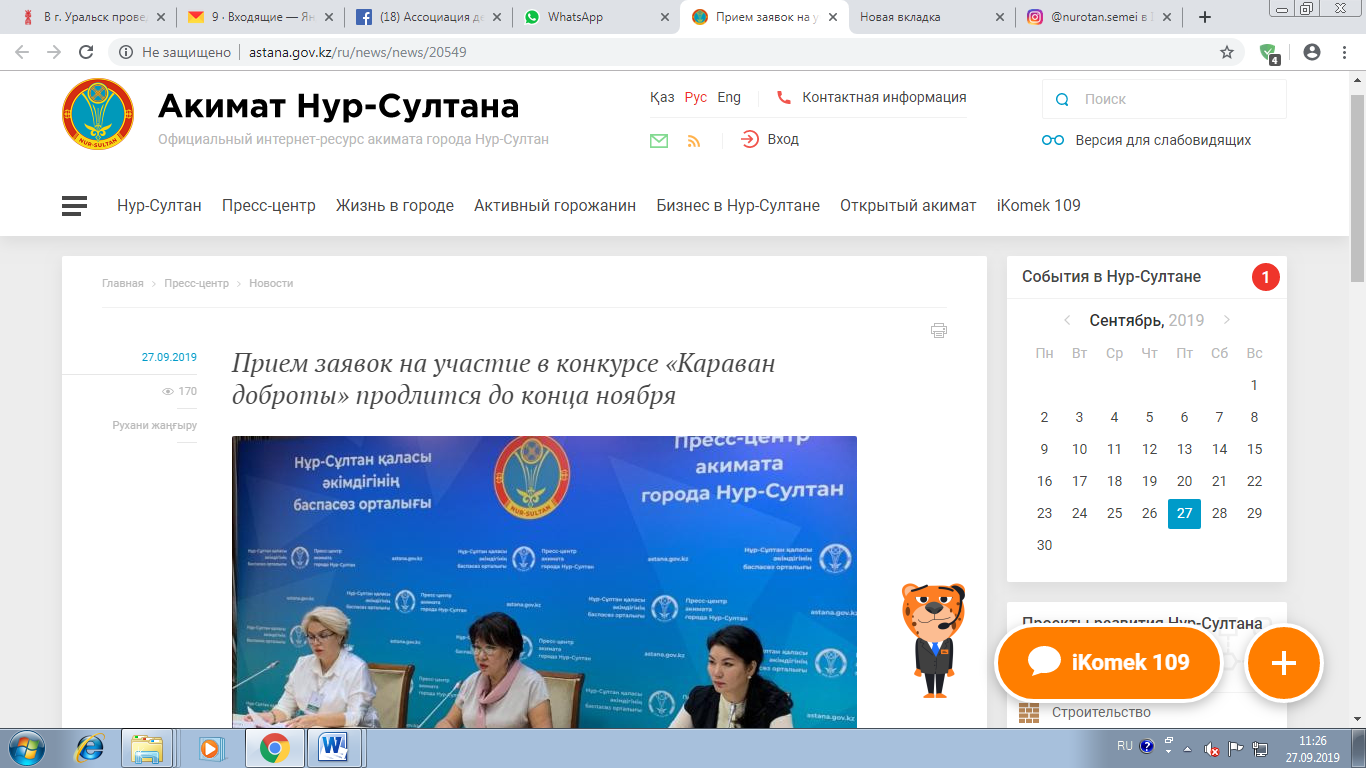 Акимат г. Нур-Султанhttp://astana.gov.kz/kz/news/news/20549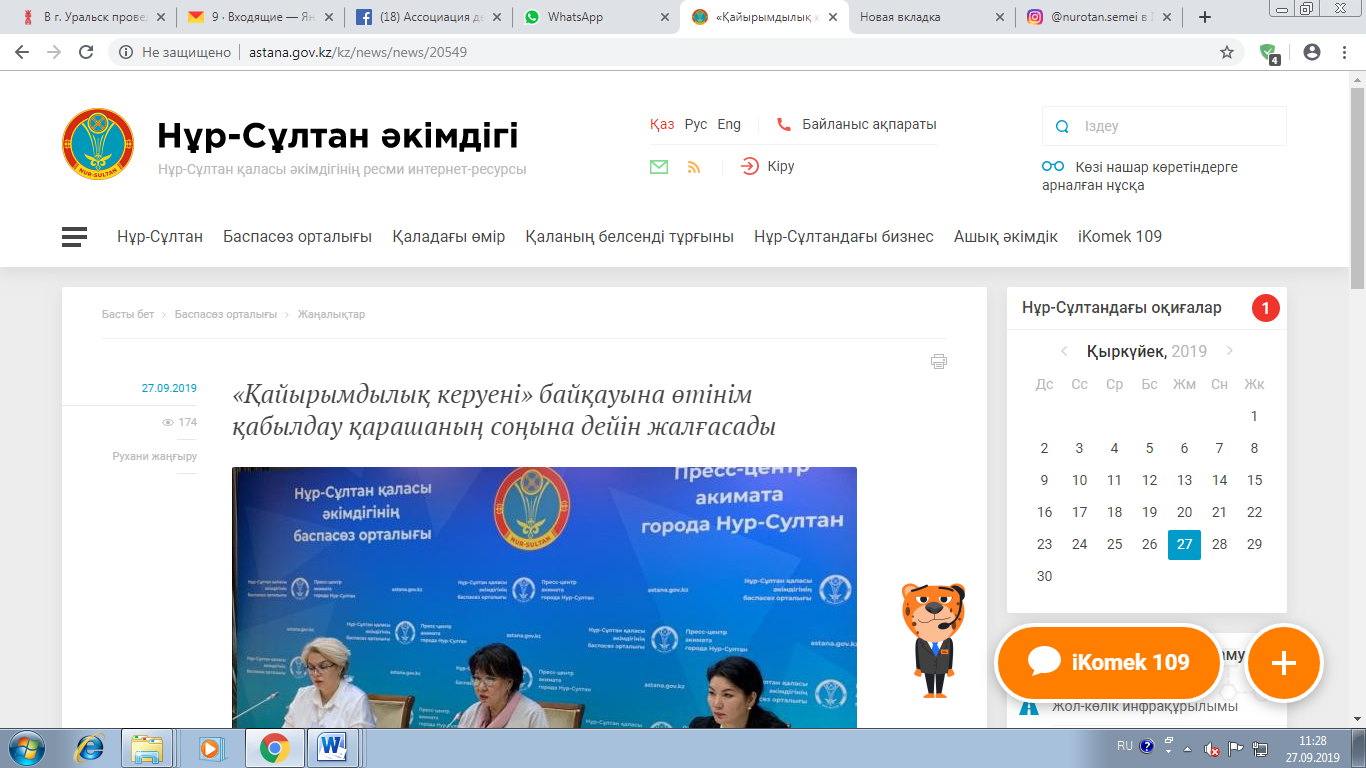 ССЫЛКИна внутренние источники (веб-сайт, социальные  сети)https://www.facebook.com/adzhk/ 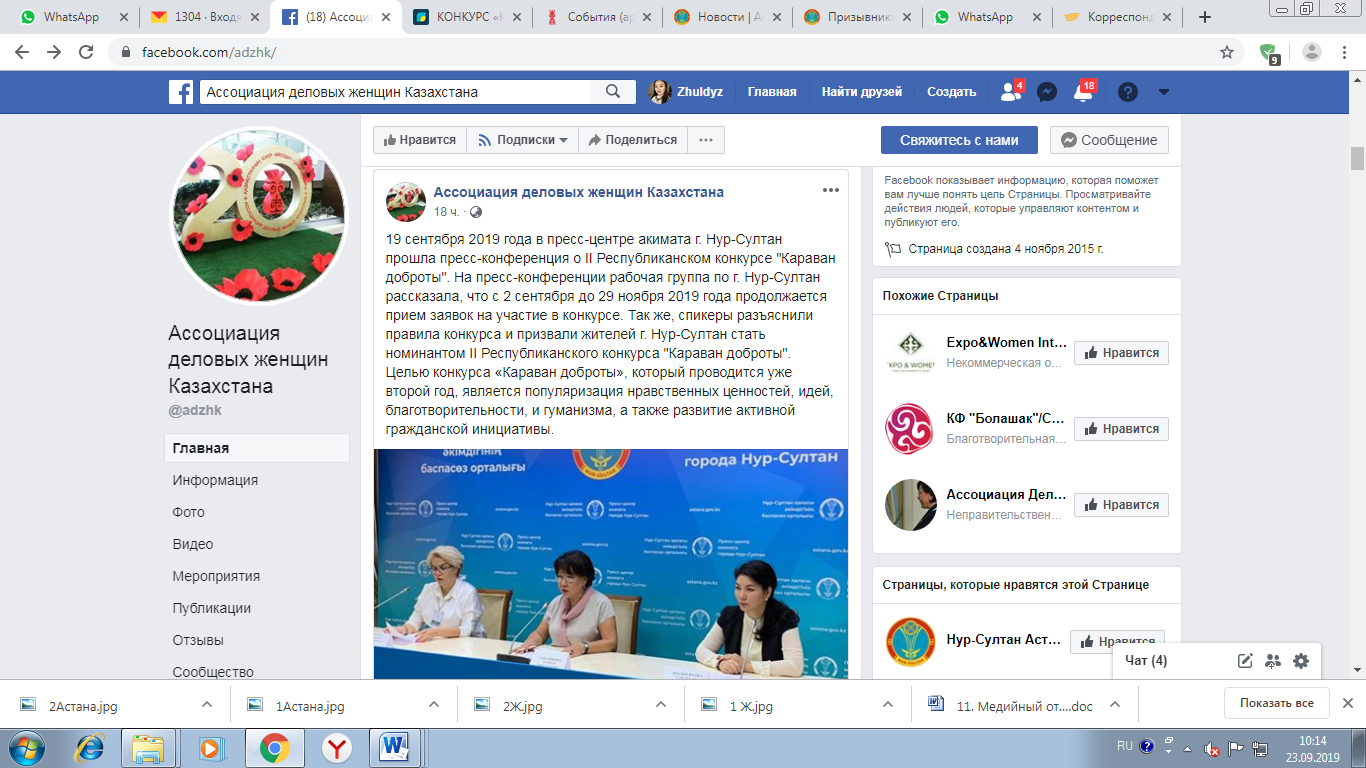 https://businesswomen.kz/sobytiya/v-g-nur-sultan-provedena-press-konferentsiya-o-ii-respublikanskom-konkurse-karavan-dobroty.html 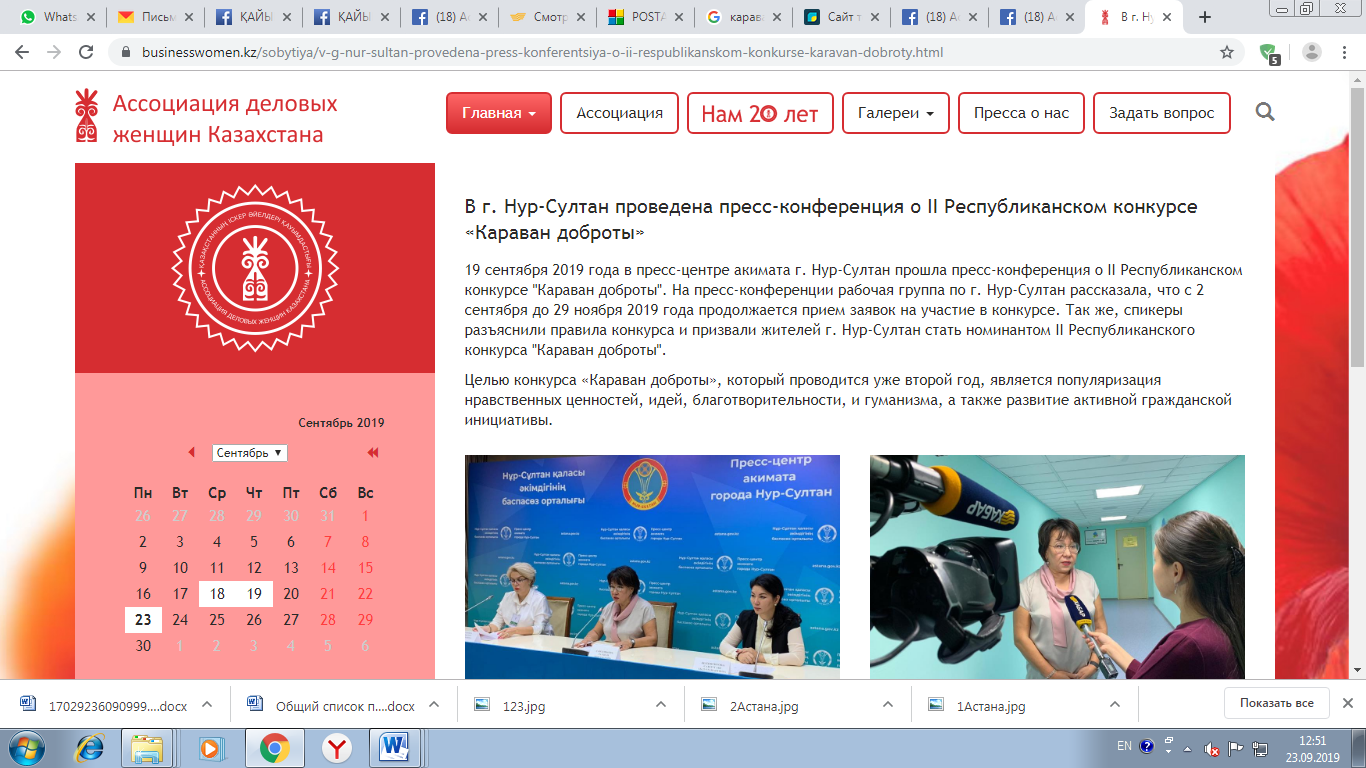 №Ф.И.О.Должность, место работыКонтактыПримечанияСарсембаева Раушан БиргебаевнаПрезидент РОО «Ассоциация деловых женщин Казахстана»8(7172)791598Спикер Бекжигитова Сандугаш АбдуманаповнаЧлен Правления АДЖ по  г.Нур-Султан, генеральный директор и основатель ТОО «International Gold Group»8 708 900 7707Спикер Отепова Гульнара ДанифовнаПредседатель ОФ «Асыл бала»8 701 511 3616Спикер Кәрім Жұлдыз ҚайратқызыКоординатор проекта ОО «Ассоциация деловых женщин Казахстана»8 701 513 5500Елубаева ЖаннаНесипбаевнаPR – менеджер ОФ «Асыл бала»8 775 828 1267№Ф.И.О.Место работыКонтактыТатьяна Ковалева Закон KZ8 775 100 4393Индира ЖилкайдароваХабар 248 701 655 7728Онгар ТокановТ/к «Qazaqstan»8 702 877 7005Ольга ОсипчукАкимат г.Нур-Султан8702 917 6346Руслан ГаббасовКазинформ8 701 538 3074Айнур ИмангалиАтамекен8 701 238 2262